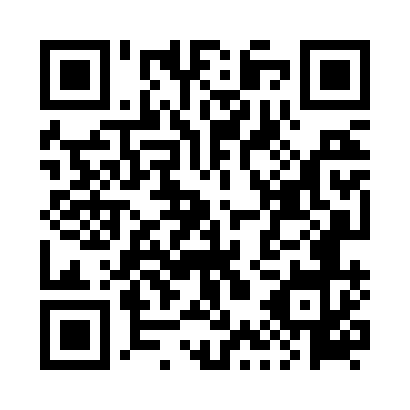 Prayer times for Bialogard, PolandMon 1 Apr 2024 - Tue 30 Apr 2024High Latitude Method: Angle Based RulePrayer Calculation Method: Muslim World LeagueAsar Calculation Method: HanafiPrayer times provided by https://www.salahtimes.comDateDayFajrSunriseDhuhrAsrMaghribIsha1Mon4:206:281:005:267:339:322Tue4:176:2612:595:277:359:353Wed4:146:2312:595:287:369:374Thu4:116:2112:595:307:389:405Fri4:076:1812:595:317:409:436Sat4:046:1612:585:327:429:457Sun4:016:1312:585:347:449:488Mon3:576:1112:585:357:469:519Tue3:546:0912:585:367:489:5310Wed3:516:0612:575:387:499:5611Thu3:476:0412:575:397:519:5912Fri3:446:0112:575:407:5310:0213Sat3:405:5912:565:427:5510:0514Sun3:375:5712:565:437:5710:0815Mon3:335:5412:565:447:5910:1116Tue3:295:5212:565:458:0110:1417Wed3:265:5012:565:478:0310:1718Thu3:225:4712:555:488:0410:2019Fri3:185:4512:555:498:0610:2320Sat3:145:4312:555:508:0810:2621Sun3:105:4012:555:518:1010:3022Mon3:065:3812:545:538:1210:3323Tue3:025:3612:545:548:1410:3624Wed2:585:3412:545:558:1610:4025Thu2:545:3212:545:568:1710:4426Fri2:495:2912:545:578:1910:4727Sat2:455:2712:545:598:2110:5128Sun2:425:2512:536:008:2310:5529Mon2:415:2312:536:018:2510:5730Tue2:415:2112:536:028:2710:58